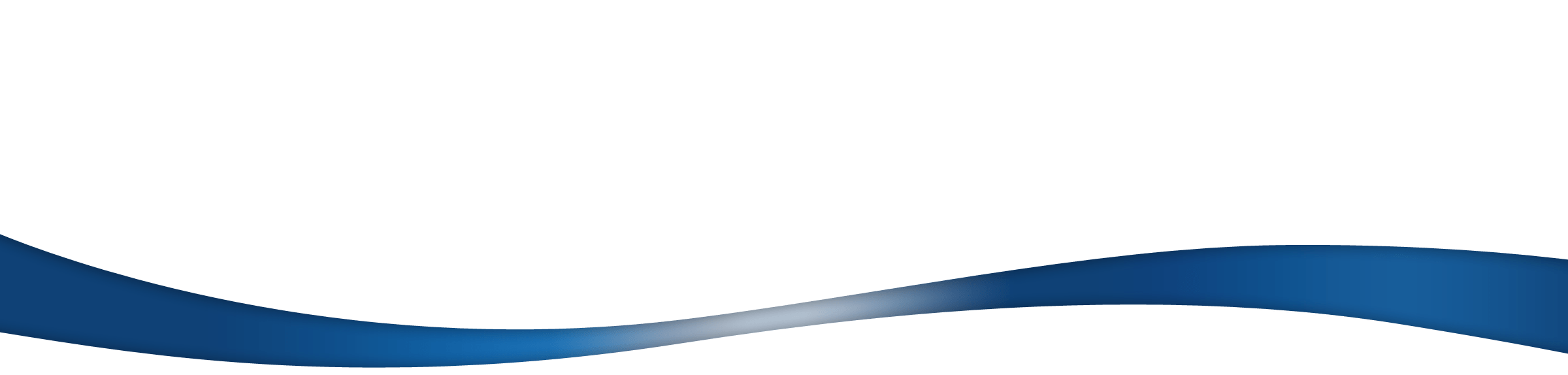 DateCheck
Check No.DescriptionAmount OutAmount InBalanceRemarksDateCheck
Check No.DescriptionAmount OutAmount InBalanceRemarksBalance Brought ForwardBalance Brought ForwardBalance Brought ForwardBalance Brought ForwardBalance Brought ForwardBalance Brought Forward$15,000.00 mm/dd/yyyyCashApartment Rental$5,000.00$20,000.00mm/dd/yyyy874959085Electric Bill$150.00$19,850.00